+ В период проведении независимой экспертизы (семь рабочих дней) предложения и замечания по проекту НПА просим сообщить письменно на электронный адрес администрациии Гришковского сельского поселения Калининского района adm_grish_2006@mail.ru                                                                                                       ПРОЕКТ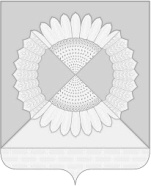 СОВЕТ ГРИШКОВСКОГО СЕЛЬСКОГО ПОСЕЛЕНИЯ
КАЛИНИНСКОГО РАЙОНАРЕШЕНИЕот _________________				                                           №_______село ГришковскоеОб утверждении положения«О порядке ведения реестра муниципальногоимущества  Гришковского сельского поселенияКалининского района»В соответствии с Федеральным законом от 06.10.2003г. № 131-ФЗ «Об общих принципах организации местного самоуправления в Российской Федерации», Уставом Гришковского сельского поселения Калининского района, на основании Представления прокуратуры калининского района от 11.05.2017 г. № 7/01/2642 «Об устранении нарушений законодательства о муниципальной собственности» Совет Гришковского  сельского поселения Калининского района р е ш и л: 1. Утвердить  в новой редакции положение «О порядке ведения реестра муниципального имущества Гришковского сельского поселения  Калининского района».2. Признать утратившим  силу решение Совета Гришковского сельского поселения Калининского района от 02.12.2009 г. № 23 « Об утверждении перечня объектов (имущества) муниципальной собственности Гришковского сельского поселения Калининского района».3. Обнародовать решение в установленном порядке и разместить на официальном сайте Гришковского сельского поселения Калининского района.4.  Контроль за выполнением настоящего решения возложить на постоянную комиссию Совета Гришковского сельского поселения  Калининского района по вопросам социально-правового и организационного обеспечения деятельности органов местного самоуправления (В.М. Рудченко). 5. Решение вступает в силу со дня его официального обнародования.Председатель Совета Гришковского сельского поселения Калининского района                                         В.А. ДаценкоПРИЛОЖЕНИЕ УТВЕРЖДЕНОРешением Совета Гришковскогосельского поселенияКалининского районаот ___________ № ___ПОРЯДОК ВЕДЕНИЯ РЕЕСТРА МУНИЦИПАЛЬНОГОИМУЩЕСТВА ГРИШКОВСКОГО СЕЛЬСКОГО ПОСЕЛЕНИЯ КАЛИНИНСКОГО РАЙОНАНастоящий Порядок разработан в соответствии с частью 5 статьи 51 Федерального закона от 06.10.2003 г. № 131-ФЗ «Об общих принципах организации местного самоуправления в Российской Федерации», Приказом Министерства экономического развития Российской Федерации от 30.08.2011г. № 424.Общие положения и основные понятия1.1. Настоящий Порядок устанавливает правовые основы организации учета и ведения реестра объектов муниципальной собственности Гришковского сельского поселения Калининского района.1.2. В настоящем Порядке применяются следующие основные понятия:- учет муниципальной собственности - сбор, регистрация и обобщение информации об объектах муниципальной собственности;- объект учета - объект муниципальной собственности, в отношении которого осуществляется учет и сведения о котором подлежат внесению в реестр муниципальной собственности;- реестр объектов муниципальной собственности - информационная система, содержащая перечень объектов учета и сведения, характеризующие эти объекты (далее - реестр);- ведение реестра объектов муниципальной собственности - внесение в реестр муниципальной собственности сведений об объектах учета, обновление этих сведений и исключение их из реестра муниципальной собственности.1.3. Учет и ведение реестра объектов муниципальной собственности осуществляются с целью формирования полной и достоверной информации по объектам муниципальной собственности.1.4. Собственником реестра объектов муниципальной собственности является администрация Гришковского сельского поселения Калининского района.2. Орган, уполномоченный осуществлять организацию учета и ведения реестра2.1. Ведение реестра осуществляется администрацией Гришковского сельского поселения Калининского района, в соответствии с положением о соответствующем органе.Орган, уполномоченный вести реестр, обязан:- обеспечивать соблюдение правил ведения реестра и требований, предъявляемых к системе ведения реестра;- обеспечивать соблюдение прав доступа к реестру и защиту государственной и коммерческой тайны;- осуществлять информационно-справочное обслуживание, выдавать выписки из реестров.3. Объекты учета3.1. Объектами учета в реестре являются:- находящееся в муниципальной собственности недвижимое имущество (здание, строение, сооружение или объект незавершенного строительства, земельный участок, жилое, нежилое помещение или иной прочно связанный с землей объект, перемещение которого без соразмерного ущерба его назначению невозможно, либо иное имущество, отнесенное законом к недвижимости);- находящееся в муниципальной собственности движимое имущество, акции, доли (вклады) в уставном (складочном) капитале хозяйственного общества или товарищества либо иное не относящееся к недвижимости имущество, стоимость которого превышает размер, установленный решениями Совета депутатов Гришковского сельского поселения Калининского района, а также особо ценное движимое имущество, закрепленное за автономными и бюджетными муниципальными учреждениями и определенное в соответствии с Федеральным законом от 3 ноября 2006 г. № 174-ФЗ "Об автономных учреждениях;- муниципальные унитарные предприятия, муниципальные учреждения, хозяйственные общества, товарищества, акции, доли (вклады) в уставном (складочном) капитале которых принадлежат Гришковскому сельскому поселению Калининского района, иные юридические лица, учредителем (участником) которых является  Гришковское сельское поселение Калининского района.4. Сведения, характеризующие объекты учета и подлежащие внесению в реестр объектов муниципальной собственности4. 1. Реестр состоит из 3 разделов.В раздел 1 включаются сведения о муниципальном недвижимом имуществе, в том числе:- наименование недвижимого имущества;- адрес (местоположение) недвижимого имущества;- кадастровый номер муниципального недвижимого имущества;- площадь, протяженность и (или) иные параметры, характеризующие физические свойства недвижимого имущества;- сведения о балансовой стоимости недвижимого имущества и начисленной амортизации (износе);- сведения о кадастровой стоимости недвижимого имущества;- даты возникновения и прекращения права муниципальной собственности на недвижимое имущество;- реквизиты документов - оснований возникновения (прекращения) права муниципальной собственности на недвижимое имущество;- сведения о правообладателе муниципального недвижимого имущества;- сведения об установленных в отношении муниципального недвижимого имущества ограничениях (обременениях) с указанием основания и даты их возникновения и прекращения.В раздел 2 включаются сведения о муниципальном движимом имуществе, в том числе:- наименование движимого имущества;- сведения о балансовой стоимости движимого имущества и начисленной амортизации (износе);- даты возникновения и прекращения права муниципальной собственности на движимое имущество;- реквизиты документов - оснований возникновения (прекращения) права муниципальной собственности на движимое имущество;- сведения о правообладателе муниципального движимого имущества;- сведения об установленных в отношении муниципального движимого имущества ограничениях (обременениях) с указанием основания и даты их возникновения и прекращения.В отношении акций акционерных обществ в раздел 2 реестра также включаются сведения о:- наименовании акционерного общества-эмитента, его основном государственном регистрационном номере;- количестве акций, выпущенных акционерным обществом (с указанием количества привилегированных акций), и размере доли в уставном капитале, принадлежащей муниципальному образованию, в процентах;- номинальной стоимости акций.В отношении долей (вкладов) в уставных (складочных) капиталах хозяйственных обществ и товариществ в раздел 2 реестра также включаются сведения о:- наименовании хозяйственного общества, товарищества, его основном государственном регистрационном номере;- размере уставного (складочного) капитала хозяйственного общества, товарищества и доли  Гришковское сельское поселение Калининского района в уставном (складочном) капитале в процентах.В раздел 3 включаются сведения о муниципальных унитарных предприятиях, муниципальных учреждениях, хозяйственных обществах, товариществах, акции, доли (вклады) в уставном (складочном) капитале которых принадлежат Гришковское сельское поселение Калининского района, иных юридических лицах, в которых сельское поселение является учредителем (участником), в том числе:- полное наименование и организационно-правовая форма юридического лица;- адрес (местонахождение);- основной государственный регистрационный номер и дата государственной регистрации;- реквизиты документа - основания создания юридического лица (участия муниципального образования в создании (уставном капитале) юридического лица);- размер уставного фонда (для муниципальных унитарных предприятий);- размер доли, принадлежащей муниципальному образованию в уставном (складочном) капитале, в процентах (для хозяйственных обществ и товариществ);- данные о балансовой и остаточной стоимости основных средств (фондов) (для муниципальных учреждений и муниципальных унитарных предприятий);- среднесписочная численность работников (для муниципальных учреждений и муниципальных унитарных предприятий).Разделы 1 и 2 группируются по видам имущества и содержат сведения о сделках с имуществом. Раздел 3 группируется по организационно-правовым формам лиц.5. Порядок осуществления учета и ведения реестра5.1. Внесение в реестр сведений об объектах учета и записей об изменении сведений о них осуществляется на основе письменного заявления правообладателя недвижимого и (или) движимого имущества, сведения о котором подлежат включению в разделы 1 и 2 реестра, или лица, сведения о котором подлежат включению в раздел 3 реестра.Заявление с приложением заверенных копий документов предоставляется в орган администрации Гришковское сельское поселение Калининского района, уполномоченный на ведение реестра, в 2-недельный срок с момента возникновения, изменения или прекращения права на объекты учета (изменения сведений об объектах учета).5.2. Сведения о создании Гришковским сельским поселением Калининского района муниципальных унитарных предприятий, муниципальных учреждений, хозяйственных обществ и иных юридических лиц, а также об участии Гришковского сельское поселение Калининского района в юридических лицах вносятся в реестр на основании принятых решений о создании (участии в создании) таких юридических лиц.5.3. Внесение в реестр записей об изменении сведений о муниципальных унитарных предприятиях, муниципальных учреждениях и иных лицах, учтенных в разделе 3 реестра, осуществляется на основании письменных заявлений указанных лиц, к которым прилагаются заверенные копии документов, подтверждающих изменение сведений. Соответствующие заявления предоставляются в орган администрации Гришковского сельского поселения Калининского района, уполномоченный на ведение реестра, в 2-недельный срок с момента изменения сведений об объектах учета.5.4. В отношении объектов казны администрации Гришковского сельского поселения Калининского района, сведения об объектах учета и записи об изменении сведений о них вносятся в реестр на основании надлежащим образом заверенных копий документов, подтверждающих приобретение сельским поселением имущества, возникновение, изменение, прекращение права муниципальной собственности на имущество, изменений сведений об объектах учета.5.5. Копии указанных документов предоставляются в орган администрации Гришковского сельского поселения Калининского района, уполномоченный на ведение реестра (должностному лицу такого органа, ответственному за ведение реестра), в 2-недельный срок с момента возникновения, изменения или прекращения права Гришковского сельского поселения Калининского района, на имущество (изменения сведений об объекте учета) должностным лицом администрации Гришковского сельского поселения Калининского района, ответственным за оформление соответствующих документов.5.6. В случае, если установлено, что имущество не относится к объектам учета, либо имущество не находится в собственности Гришковского сельского поселения Калининского района, не подтверждены права лица на муниципальное имущество, правообладателем не представлены или представлены не полностью документы, необходимые для включения сведений в реестр, орган администрации Гришковского сельского поселения Калининского района, уполномоченный вести реестр, принимает решение об отказе включения сведений об имуществе в реестр.5.7. Реестр ведется на бумажном и электронном носителе. В случае несоответствия информации на указанном носителе приоритет имеет информация на бумажном носителе.Реестр должен храниться и обрабатываться в местах, недоступных для посторонних лиц, с соблюдением условий, обеспечивающих предотвращение хищения, утраты, искажения и подделки информации.Документы реестра хранятся в соответствии с Федеральным законом от 22 октября 2004 г. № 125-ФЗ "Об архивном деле в Российской Федерации".5.8. При принятии решения об отказе включения в реестр сведений об объекте учета, правообладателю направляется письменное сообщение об отказе (с указанием его причины).Решение органа об отказе включения в реестр сведений об объектах учета может быть обжаловано правообладателем в порядке, установленном законодательством Российской Федерации.6. Порядок и условия предоставления информации, содержащейся в реестре объектов муниципальной собственности 6.1. Сведения об объектах учета, содержащихся в реестрах, носят открытый характер и предоставляются любым заинтересованным лицам в виде выписок из реестров в соответствии с административным регламентом по предоставлению выписок из реестра муниципальной собственности Гришковское сельское поселение Калининского района.6.2. Предоставление сведений об объектах учета осуществляется органом администрации Гришковского сельского поселения Калининского района, уполномоченным на ведение реестра, на основании письменных запросов в 10-дневный срок со дня поступления запроса.